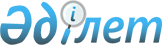 2019 - 2021 жылдарға арналған Көктөбе ауылдық округінің бюджеті туралыПавлодар облысы Май аудандық мәслихатының 2018 жылғы 28 желтоқсандағы № 1/41 шешімі. Павлодар облысының Әділет департаментінде 2019 жылғы 4 қаңтарда № 6226 болып тіркелді
      Қазақстан Республикасының 2008 жылғы 4 желтоқсандағы Бюджет кодексінің 75-бабы 2-тармағына, Қазақстан Республикасының 2001 жылғы 23 қаңтардағы "Қазақстан Республикасындағы жергілікті мемлекеттік басқару және өзін-өзі басқару туралы" Заңының 6-бабы 1-тармағының 1) тармақшасына, Қазақстан Республикасының 2005 жылғы 8 шілдедегі "Агроөнеркәсіптік кешенді ауылдық аумақтарды дамытуды мемлекеттік реттеу туралы" Заңының 18-бабы 4-тармағына сәйкес, Май аудандық мәслихаты ШЕШІМ ҚАБЫЛДАДЫ:
      1. 2019 - 2021 жылдарға арналған Май ауданының Көктөбе ауылдық округінің бюджеті тиісінше 1, 2 және 3 қосымшаларға сәйкес, соның ішінде 2019 жылға арналған мына көлемдерде бекітілсін:
      1) кірістер – 165694 мың теңге, соның ішінде:
      салықтық түсімдер – 14451 мың теңге;
      салықтық емес түсімдер – 50 мың теңге;
      негiзгi капиталды сатудан түсетiн түсiмдер – нөлге тең;
      трансферттердің түсімдері – 151193 мың теңге;
      2) шығындар – 168323 мың теңге;
      3) таза бюджеттік кредиттеу – нөлге тең, соның ішінде:
      бюджеттік кредиттер – нөлге тең;
      бюджеттік кредиттерді өтеу – нөлге тең;
      4) қаржы активтерімен операциялар бойынша сальдо – нөлге тең;
      5) бюджет тапшылығы (профициті) – -2629;
      6) бюджет тапшылығын қаржыландыру (профицитін пайдалану) – 2629.
      Ескерту. 1-тармаққа өзгерістер енгізілді - Павлодар облысы Май аудандық мәслихатының 18.07.2019 № 2/51 (01.01.2019 бастап қолданысқа енгізіледі) шешімімен.


      2. Аудандық бюджеттен 2019 жылға субвенция көлемі ауылдық округінің бюджетінде 121525 мың теңге соммада ескерілсін.
      3. 2019 жылға арналған аудандық бюджетте Көктөбе ауылдық округтің бюджетіне берілетін нысаналы ағымдағы трансферттер есепке алынсын:
      азаматтық қызметшілердің жекелеген санаттарының, мемлекеттік бюджет қаражаты есебінен ұсталатын ұйымдар қызметкерлерінің, қазыналық кәсіпорындар қызметкерлерінің жалақысын көтеруге - 13984 мың теңге;
      Май ауданы әкімдігінің, Көктөбе ауылдық округі әкімі аппаратының "Ақбота" бөбектер бақшасы" мемлекеттік қазыналық коммуналдық кәсіпорнына аз қамтылған және көп балалы отбасылардан шыққан балаларға тамақтану ұйымдастыру үшін әлеуметтік көмекке - 3806 мың теңге;
      елді мекен көшелерін жарықтандыруға - 1341 мың теңге;
      елді мекенді абаттандыруға - 1460 мың теңге;
      елді мекеннің санитариясын қамтамасыз етуге - 1940 мың теңге;
      жазғы су құбырын ағымдағы жөндеуге - 3500 мың теңге;
      мемлекеттік органның ағымдағы және күрделі сипаттағы шығыстарына - 1030 мың теңге;
      балалар алаңын орнатуға - 2607 мың теңге.
      Ескерту. 3-тармақ жаңа редакцияда - Павлодар облысы Май аудандық мәслихатының 18.07.2019 № 2/51 (01.01.2019 бастап қолданысқа енгізіледі) шешімімен.


      4. Азаматтық қызметші болып табылатын және ауылдық елді мекендерде жұмыс істейтін денсаулық сақтау, әлеуметтік қамсыздандыру, білім беру, мәдениет, спорт, ветеринария, орман шаруашылығы және ерекше қорғалатын табиғи аумақтар саласындағы мамандарға, сондай-ақ жергілікті бюджеттерден қаржыландырылатын мемлекеттік ұйымдарда жұмыс істейтін аталған мамандарға қызметтің осы түрлерімен қалалық жағдайда айналысатын мамандардың мөлшерлемелерімен салыстырғанда жиырма бес пайызға жоғарылатылған айлықақылар мен тарифтік мөлшерлемелер ескерілсін.
      5. Осы шешімнің орындалуын бақылау мен қадағалау аудандық мәслихаттың әлеуметтік-экономикалық даму және бюджет жөніндегі тұрақты комиссиясына жүктелсін.
      6. Осы шешім 2019 жылғы 1 қаңтардан бастап қолданысқа енгізіледі. 2019 жылға арналған Көктөбе ауылдық округінің бюджеті
(өзгерістермен)
      Ескерту. 1-қосымша жаңа редакцияда - Павлодар облысы Май аудандық мәслихатының 18.07.2019 № 2/51 (01.01.2019 бастап қолданысқа енгізіледі) шешімімен. 2020 жылға арналған Көктөбе ауылдық округінің бюджеті 2021 жылға арналған Көктөбе ауылдық округінің бюджеті
					© 2012. Қазақстан Республикасы Әділет министрлігінің «Қазақстан Республикасының Заңнама және құқықтық ақпарат институты» ШЖҚ РМК
				
      Сессия төрағасы

Қ. Ботабай

      Аудандық мәслихатының хатшысы

Ғ. Арынов
Май аудандық мәслихатының
2018 жылғы 28 желтоқсандағы
№ 1/41 шешіміне
1-қосымша
Санаты
Санаты
Санаты
Санаты
Сомасы (мың теңге)
Сыныбы
Сыныбы
Сыныбы
Сомасы (мың теңге)
Кіші сыныбы
Кіші сыныбы
Сомасы (мың теңге)
Атауы
Сомасы (мың теңге)
1
2
3
4
5
1. Кірістер
165694
1
Салықтық түсімдер
14451
01
Табыс салығы
5356
2
Жеке табыс салығы
5356
04
Меншікке салынатын салықтар
9095
1
Мүлікке салынатын салықтар
403
3
Жер салығы
629
4
Көлік құралдарына салынатын салық
8063
2
Салықтық емес түсімдер
50
01
Мемлекеттік меншіктен түсетін кірістер
50
5
Мемлекет меншігіндегі мүлікті жалға беруден түсетін кірістер
50
4
Трансферттердiң түсімдерi
151193
02
Мемлекеттік басқарудың жоғары тұрған органдарынан түсетін трансферттер
151193
3
Аудандардың (облыстық маңызы бар қаланың) бюджетінен трансферттер
151193
Функционалдық топ
Функционалдық топ
Функционалдық топ
Функционалдық топ
Функционалдық топ
Сомасы (мың теңге)
Функционалдық кіші топ
Функционалдық кіші топ
Функционалдық кіші топ
Функционалдық кіші топ
Сомасы (мың теңге)
Бюджеттік бағдарламалардың әкімшісі
Бюджеттік бағдарламалардың әкімшісі
Бюджеттік бағдарламалардың әкімшісі
Сомасы (мың теңге)
Бағдарлама
Бағдарлама
Сомасы (мың теңге)
Атауы
Сомасы (мың теңге)
1
2
3
4
5
6
2. Шығындар
168323
01
Жалпы сипаттағы мемлекеттiк қызметтер
24078
1
Мемлекеттiк басқарудың жалпы функцияларын орындайтын өкiлдi, атқарушы және басқа органдар
24078
124
Аудандық маңызы бар қала, ауыл, кент, ауылдық округ әкімінің аппараты
24078
001
Аудандық маңызы бар қала, ауыл, кент, ауылдық округ әкімінің қызметін қамтамасыз ету жөніндегі қызметтер
23528
022
Мемлекеттік органның күрделі шығыстары
550
04
Бiлiм беру
104284
1
Мектепке дейiнгi тәрбие және оқыту
100294
124
Аудандық маңызы бар қала, ауыл, кент, ауылдық округ әкімінің аппараты
100294
004
Мектепке дейінгі тәрбиелеу және оқыту және мектепке дейінгі тәрбиелеу және оқыту ұйымдарында медициналық қызмет көрсетуді ұйымдастыру
100294
2
Бастауыш, негізгі орта және жалпы орта білім беру
3990
124
Аудандық маңызы бар қала, ауыл, кент, ауылдық округ әкімінің аппараты
3990
005
Ауылдық жерлерде оқушыларды жақын жердегі мектепке дейін тегін алып баруды және одан алып қайтуды ұйымдастыру
3990
06
Әлеуметтiк көмек және әлеуметтiк қамсыздандыру
5512
2
Әлеуметтiк көмек
5512
124
Аудандық маңызы бар қала, ауыл, кент, ауылдық округ әкімінің аппараты
5512
003
Мұқтаж азаматтарға үйде әлеуметтік көмек көрсету
5512
07
Тұрғын үй-коммуналдық шаруашылық
30391
2
Коммуналдық шаруашылық
3500
123
Қаладағы аудан, аудандық маңызы бар қала, кент, ауыл, ауылдық округ әкімінің аппараты
3500
014
Елді мекендерді сумен жабдықтауды ұйымдастыру
3500
3
Елді-мекендерді көркейту
26891
124
Аудандық маңызы бар қала, ауыл, кент, ауылдық округ әкімінің аппараты
26891
008
Елді мекендердегі көшелерді жарықтандыру
9846
009
Елді мекендердің санитариясын қамтамасыз ету
6140
011
Елді мекендерді абаттандыру мен көгалдандыру
10905
12
Көлiк және коммуникация
4057
1
Автомобиль көлiгi
4057
124
Аудандық маңызы бар қала, ауыл, кент, ауылдық округ әкімінің аппараты
4057
013
Аудандық маңызы бар қалаларда, ауылдарда, кенттерде, ауылдық округтерде автомобиль жолдарының жұмыс істеуін қамтамасыз ету
4057
15
Трансферттер
1
1
Трансферттер
1
124
Аудандық маңызы бар қала, ауыл, кент, ауылдық округ әкімінің аппараты
1
048
Пайдаланылмаған (толық пайдаланылмаған) нысаналы трансферттерді қайтару
1
3. Таза бюджеттік кредиттеу
0
4. Қаржы активтерімен операциялар бойынша сальдо
0
5. Бюджет тапшылығы (профициті)
-2629
6. Бюджет тапшылығын қаржыландыру (профицитін пайдалану)
2629
8
Бюджет қаражаттарының пайдаланылатын қалдықтары
2629
01
Бюджет қаражаты қалдықтары
2629
1
Бюджет қаражатының бос қалдықтары
2629Май аудандық мәслихатының
2018 жылғы 28 желтоқсандағы
№ 1/41 шешіміне
2-қосымша
Санаты
Санаты
Санаты
Санаты
Сомасы (мың теңге)
Сыныбы
Сыныбы
Сыныбы
Сомасы (мың теңге)
Кіші сыныбы
Кіші сыныбы
Сомасы (мың теңге)
Атауы
Сомасы (мың теңге)
1
2
3
4
5
1. Кірістер
141206
1
Салықтық түсімдер
15029
01
Табыс салығы
5570
2
Жеке табыс салығы
5570
04
Меншікке салынатын салықтар
9459
1
Мүлікке салынатын салықтар
419
3
Жер салығы
654
4
Көлік құралдарына салынатын салық
8386
2
Салықтық емес түсімдер
52
01
Мемлекеттік меншіктен түсетін кірістер
52
5
Мемлекет меншігіндегі мүлікті жалға беруден түсетін кірістер 
52
4
Трансферттердiң түсімдерi
126125
02
Мемлекеттік басқарудың жоғары тұрған органдарынан түсетін трансферттер
126125
3
Аудандардың (облыстық маңызы бар қаланың) бюджетінен трансферттер
126125
Функционалдық топ
Функционалдық топ
Функционалдық топ
Функционалдық топ
Функционалдық топ
Сомасы (мың теңге)
Кіші функция
Кіші функция
Кіші функция
Кіші функция
Сомасы (мың теңге)
Бюджеттік бағдарламалардың әкімшісі
Бюджеттік бағдарламалардың әкімшісі
Бюджеттік бағдарламалардың әкімшісі
Сомасы (мың теңге)
Бағдарлама
Бағдарлама
Сомасы (мың теңге)
Атауы
Сомасы (мың теңге)
1
2
3
4
5
6
2. Шығындар
141206
01
Жалпы сипаттағы мемлекеттiк қызметтер
20506
1
Мемлекеттiк басқарудың жалпы функцияларын орындайтын өкiлдi, атқарушы және басқа органдар
20506
124
Аудандық маңызы бар қала, ауыл, кент, ауылдық округ әкімінің аппараты
20506
001
Аудандық маңызы бар қала, ауыл, кент, ауылдық округ әкімінің қызметін қамтамасыз ету жөніндегі қызметтер
20506
04
Бiлiм беру
90526
1
Мектепке дейiнгi тәрбие және оқыту
86679
124
Аудандық маңызы бар қала, ауыл, кент, ауылдық округ әкімінің аппараты
86679
004
Мектепке дейінгі тәрбиелеу және оқыту және мектепке дейінгі тәрбиелеу және оқыту ұйымдарында медициналық қызмет көрсетуді ұйымдастыру
86679
2
Бастауыш, негізгі орта және жалпы орта білім беру
3847
124
Аудандық маңызы бар қала, ауыл, кент, ауылдық округ әкімінің аппараты
3847
005
Ауылдық жерлерде оқушыларды жақын жердегі мектепке дейін тегін алып баруды және одан алып қайтуды ұйымдастыру
3847
06
Әлеуметтiк көмек және әлеуметтiк қамсыздандыру
5630
2
Әлеуметтiк көмек
5630
124
Аудандық маңызы бар қала, ауыл, кент, ауылдық округ әкімінің аппараты
5630
003
Мұқтаж азаматтарға үйде әлеуметтік көмек көрсету
5630
07
Тұрғын үй-коммуналдық шаруашылық
20325
3
Елді-мекендерді көркейту
20325
124
Аудандық маңызы бар қала, ауыл, кент, ауылдық округ әкімінің аппараты
20325
008
Елді мекендердегі көшелерді жарықтандыру
8845
009
Елді мекендердің санитариясын қамтамасыз ету
4368
011
Елді мекендерді абаттандыру мен көгалдандыру
7112
12
Көлiк және коммуникация
4219
1
Автомобиль көлiгi
4219
124
Аудандық маңызы бар қала, ауыл, кент, ауылдық округ әкімінің аппараты
4219
013
Аудандық маңызы бар қалаларда, ауылдарда, кенттерде, ауылдық округтерде автомобиль жолдарының жұмыс істеуін қамтамасыз ету
4219
3. Таза бюджеттік кредиттеу
0
4. Қаржы активтерімен операциялар бойынша сальдо 
0
5. Бюджет тапшылығы (профициті)
0
6. Бюджет тапшылығын қаржыландыру (профицитін пайдалану)
0Май аудандық мәслихатының
2018 жылғы 28 желтоқсандағы
№ 1/41 шешіміне
3-қосымша
Санаты
Санаты
Санаты
Санаты
Сомасы (мың теңге)
Сыныбы
Сыныбы
Сыныбы
Сомасы (мың теңге)
Кіші сыныбы
Кіші сыныбы
Сомасы (мың теңге)
Атауы
Сомасы (мың теңге)
1
2
3
4
5
1. Кірістер
146137
1
Салықтық түсімдер
15630
01
Табыс салығы
5793
2
Жеке табыс салығы
5793
04
Меншікке салынатын салықтар
9837
1
Мүлікке салынатын салықтар
436
3
Жер салығы
680
4
Көлік құралдарына салынатын салық
8721
2
Салықтық емес түсімдер
54
01
Мемлекеттік меншіктен түсетін кірістер
54
5
Мемлекет меншігіндегі мүлікті жалға беруден түсетін кірістер 
54
4
Трансферттердiң түсімдерi
130453
02
Мемлекеттік басқарудың жоғары тұрған органдарынан түсетін трансферттер
130453
3
Аудандардың (облыстық маңызы бар қаланың) бюджетінен трансферттер
130453
Функционалдық топ
Функционалдық топ
Функционалдық топ
Функционалдық топ
Функционалдық топ
Сомасы (мың теңге)
Кіші функция
Кіші функция
Кіші функция
Кіші функция
Сомасы (мың теңге)
Бюджеттік бағдарламалардың әкімшісі
Бюджеттік бағдарламалардың әкімшісі
Бюджеттік бағдарламалардың әкімшісі
Сомасы (мың теңге)
Бағдарлама
Бағдарлама
Сомасы (мың теңге)
Атауы
Сомасы (мың теңге)
1
2
3
4
5
6
2. Шығындар
146137
01
Жалпы сипаттағы мемлекеттiк қызметтер
20817
1
Мемлекеттiк басқарудың жалпы функцияларын орындайтын өкiлдi, атқарушы және басқа органдар
20817
124
Аудандық маңызы бар қала, ауыл, кент, ауылдық округ әкімінің аппараты
20817
001
Аудандық маңызы бар қала, ауыл, кент, ауылдық округ әкімінің қызметін қамтамасыз ету жөніндегі қызметтер
20817
04
Бiлiм беру
94106
1
Мектепке дейiнгi тәрбие және оқыту
90146
124
Аудандық маңызы бар қала, ауыл, кент, ауылдық округ әкімінің аппараты
90146
004
Мектепке дейінгі тәрбиелеу және оқыту және мектепке дейінгі тәрбиелеу және оқыту ұйымдарында медициналық қызмет көрсетуді ұйымдастыру
90146
2
Бастауыш, негізгі орта және жалпы орта білім беру
3960
124
Аудандық маңызы бар қала, ауыл, кент, ауылдық округ әкімінің аппараты
3960
005
Ауылдық жерлерде оқушыларды жақын жердегі мектепке дейін тегін алып баруды және одан алып қайтуды ұйымдастыру
3960
06
Әлеуметтiк көмек және әлеуметтiк қамсыздандыру
5688
2
Әлеуметтiк көмек
5688
124
Аудандық маңызы бар қала, ауыл, кент, ауылдық округ әкімінің аппараты
5688
003
Мұқтаж азаматтарға үйде әлеуметтік көмек көрсету
5688
07
Тұрғын үй-коммуналдық шаруашылық
21138
3
Елді-мекендерді көркейту
21138
124
Аудандық маңызы бар қала, ауыл, кент, ауылдық округ әкімінің аппараты
21138
008
Елді мекендердегі көшелерді жарықтандыру
9199
009
Елді мекендердің санитариясын қамтамасыз ету
4543
011
Елді мекендерді абаттандыру мен көгалдандыру
7396
12
Көлiк және коммуникация
4388
1
Автомобиль көлiгi
4388
124
Аудандық маңызы бар қала, ауыл, кент, ауылдық округ әкімінің аппараты
4388
013
Аудандық маңызы бар қалаларда, ауылдарда, кенттерде, ауылдық округтерде автомобиль жолдарының жұмыс істеуін қамтамасыз ету
4388
3. Таза бюджеттік кредиттеу
0
4. Қаржы активтерімен операциялар бойынша сальдо
0
5. Бюджет тапшылығы (профициті)
0
6. Бюджет тапшылығын қаржыландыру (профицитін пайдалану)
0